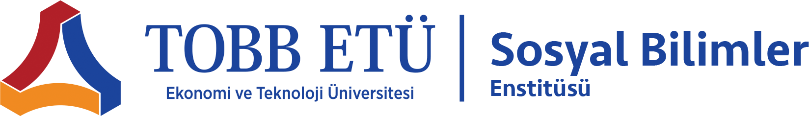 DOKTORA YETERLİK SINAVI TUTANAĞI1. ÖĞRENCİ BİLGİLERİ1. ÖĞRENCİ BİLGİLERİ1. ÖĞRENCİ BİLGİLERİ1. ÖĞRENCİ BİLGİLERİAdı SoyadıNumarasıAna Bilim DalıDanışmanı2.YETERLİK SINAV TOPLANTISI2.YETERLİK SINAV TOPLANTISI2.YETERLİK SINAV TOPLANTISIYazılı Sınav TarihiSözlü Sınav TarihiYeterlik Komitesi Toplantı Tarihi3.DEĞERLENDİRME VE SONUÇ3.DEĞERLENDİRME VE SONUÇ3.DEĞERLENDİRME VE SONUÇ3.DEĞERLENDİRME VE SONUÇAdı geçen öğrenci, aşağıda isimleri bulunan Doktora Yeterlik Komitesi üyeleri tarafından  Oy birliği                 Oy çokluğu           ile  Başarılı                    Başarısız              bulunmuştur.                                                                      Doktora Yeterlik KomitesiAdı geçen öğrenci, aşağıda isimleri bulunan Doktora Yeterlik Komitesi üyeleri tarafından  Oy birliği                 Oy çokluğu           ile  Başarılı                    Başarısız              bulunmuştur.                                                                      Doktora Yeterlik KomitesiAdı geçen öğrenci, aşağıda isimleri bulunan Doktora Yeterlik Komitesi üyeleri tarafından  Oy birliği                 Oy çokluğu           ile  Başarılı                    Başarısız              bulunmuştur.                                                                      Doktora Yeterlik KomitesiAdı geçen öğrenci, aşağıda isimleri bulunan Doktora Yeterlik Komitesi üyeleri tarafından  Oy birliği                 Oy çokluğu           ile  Başarılı                    Başarısız              bulunmuştur.                                                                      Doktora Yeterlik KomitesiUnvan, Adı, SoyadıKurumuİmzaBaşkanÜyeÜyeÜyeÜye TUTANAK EKLERİDoktora yeterlik sınavı sonuçları formuYazılı sınav evrakı AÇIKLAMALARYeterlik sınavının amacı; öğrencinin temel konular ve doktora çalışmasıyla ilgili konularda derinliğe bilgi birikimine sahip olup olmadığının sınanmasıdır. Yeterlik sınavları yılda iki kez, derslerin başarıyla tamamlandığı yarıyılı izleyen Haziran-Temmuz veya Aralık-Ocak aylarında yapılır.Yeterlik sınavları, enstitü anabilim dalı başkanlığı tarafından önerilen, enstitü yönetim kurulu tarafından onaylanan ve sürekli görev yapan beş kişilik doktora yeterlik komitesi tarafından düzenlenir ve yürütülür.Doktora yeterlik sınavı, yazılı ve sözlü olarak iki bölüm halinde yapılır. Doktora yeterlik komitesi; sınav jüri önerileri ve öğrencinin yazılı ve sözlü sınavlardaki başarı durumunu değerlendirerek öğrencinin başarılı veya başarısız olduğuna salt çoğunlukla karar verir. Bu karar, enstitü anabilim dalı başkanlığınca yeterlik sınavını izleyen üç gün içinde ilgili enstitüye tutanakla bildirilir.Doktora yeterlik komitesi; yeterlik sınavını başaran bir öğrencinin, ders yükünü tamamlamış olsa bile fazladan ders/dersleri almasını isteyebilir.Yeterlik sınavında başarılı bulunan öğrenci için, ilgili enstitü anabilim dalı başkanlığının önerisi ve enstitü yönetim kurulunun onayı ile bir ay içinde bir tez izleme komitesi kurulur.